TREE Graphic OrganizerTopic sentence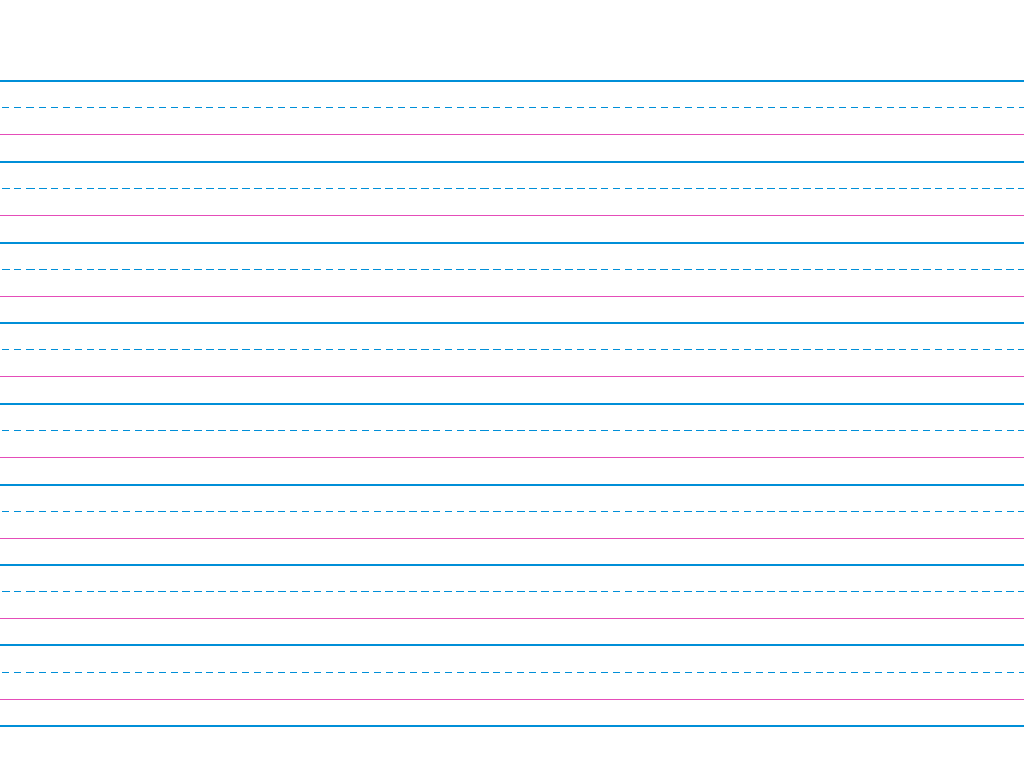 Reason 1 (Explain!)Reason 2 (Explain!)Reason 3 (Explain!)EndingCapitals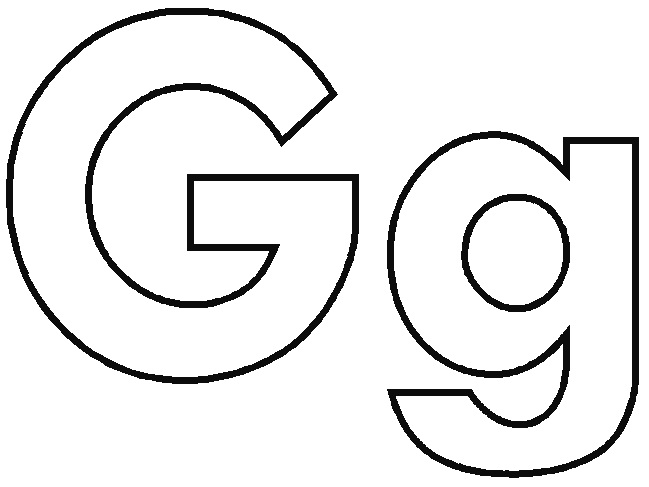 Punctuation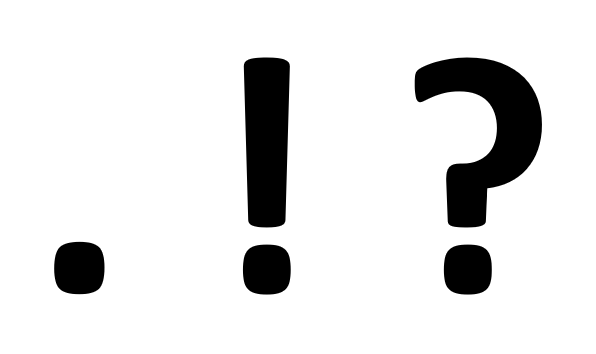 Trick Words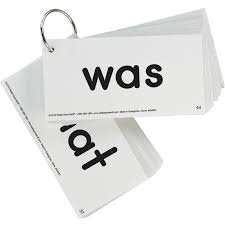 Does it make sense?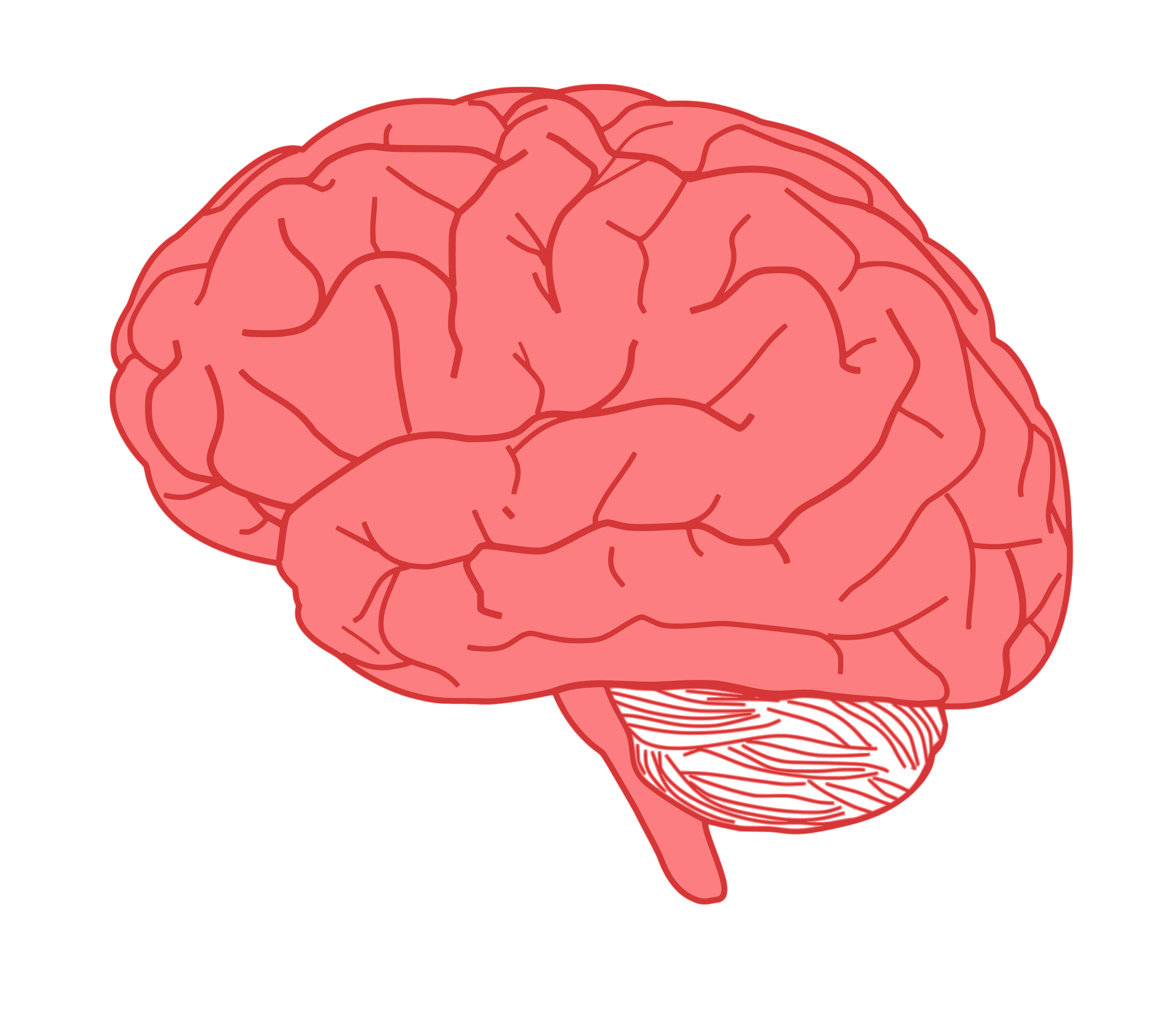 Break Run-Ons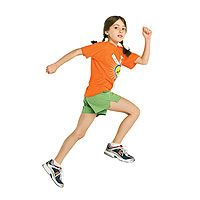 